Skrzydła drzwioweOścieżnice stałe, ościeżnice regulowane, opaskitel./fax.                                                                                             e-mail:                                                              data i podpis zamawiającego: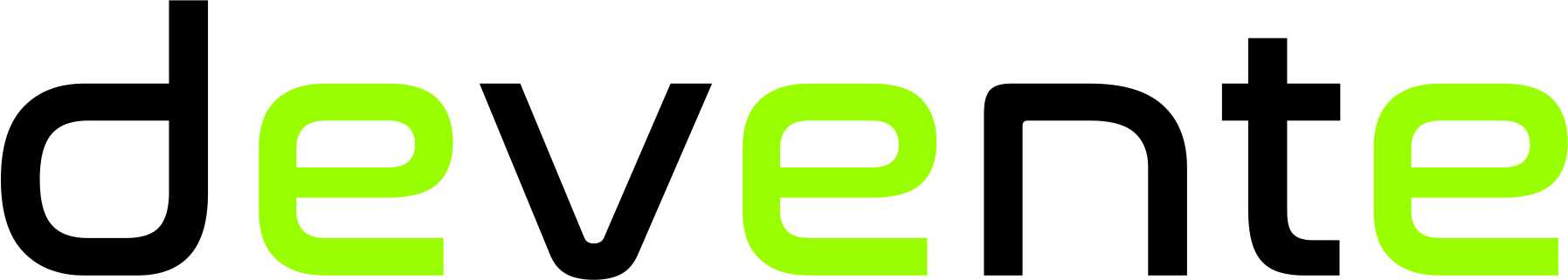 Formularz zamówienia na skrzydła drzwiowe i ościeżnicePIECZĄTKA FIRMYData zamówienia:PIECZĄTKA FIRMYOsoba kontaktowa:WYSYŁKA:Lp.Nazwa DRZWIKolorSzerokośćWentylacja(TULEJE / PODCIĘCIE)StronaL -lewaP -prawaRodzaj zamka(PK/WC/ZO/WB)Ilość sztukUwagiLp.Nazwa DRZWIKolorSzerokośćWentylacja(TULEJE / PODCIĘCIE)StronaL -lewaP -prawaRodzaj zamka(PK/WC/ZO/WB)Ilość sztukUwagiLp.Nazwa DRZWIKolorSzerokośćWentylacja(TULEJE / PODCIĘCIE)StronaL -lewaP -prawaRodzaj zamka(PK/WC/ZO/WB)Ilość sztukUwagi1.2.3.4.5.6.7.8.9.10.Lp.Nazwa(OP-PANELOWA OPASKA 6CM/OS-SZEROKA OPASKA 8CM/STALA)KOLORSzerokośćZAKRESStronaL -lewaP -prawaIlość sztukUwagi1.2.3.4.5.6.7.8.9.10.